АДМИНИСТРАЦИЯ  ВЕСЬЕГОНСКОГО  РАЙОНАТВЕРСКОЙ  ОБЛАСТИП О С Т А Н О В Л Е Н И Ег. Весьегонск03.09.2019											   № 311п о с т а н о в л я ю:1. Внести в муниципальную программу муниципального образования Тверской области «Весьегонский район» «Культура Весьегонского района» на 2019-2024 годы, утверждённуюпостановлением администрации района от 29.12.2018 № 668, следующие изменения:1.1)в паспорте программы первый и второй абзацы раздела «Объемы и источники финансирования муниципальной программы по годам ее реализации  в разрезе подпрограмм» изложить в следующей редакции:		1.2) главу 3 «Объем финансовых ресурсов, необходимый для реализации подпрограммы» подпрограммы «Развитие библиотечного обслуживания населения района» раздела 3 программы изложить в следующей редакции:«Глава 3 Объем финансовых ресурсов, необходимый для реализации подпрограммы.Общий объем бюджетных ассигнований, выделенный на реализацию подпрограммы 1, составляет 38 959 173,00рублей.  		Объем бюджетных ассигнований, выделенный на реализацию подпрограммы 1, по годам реализации муниципальной программы в разрезе задач, приведен в таблице 1.Таблица 1									.»;1.3) главу 3«Объем финансовых ресурсов, необходимый для реализации подпрограммы»подпрограммы«Развитие культурно-досуговой деятельности учреждений культуры района»раздела 3 программыизложитьв следующей редакции:«Глава 3.Объем финансовых ресурсов, необходимый для реализации подпрограммы. Общий объем бюджетных ассигнований, выделенный на реализацию подпрограммы 2, составляет 71 712 184,00 рублей.  Объем бюджетных ассигнований, выделенный на реализацию подпрограммы 2, по годам реализации государственной программы в разрезе задач, приведен в таблице 2.	Таблица 2					.»		1.4)  главу 3«Объем финансовых ресурсов, необходимый для реализации подпрограммы»подпрограммы «Развитие дополнительного образования в сфере культуры»раздела 3 программыизложить в следующей редакции:«Глава 3. Объем финансовых ресурсов, необходимый для реализации подпрограммы. Общий объем бюджетных ассигнований, выделенный на реализацию подпрограммы 3, составляет 26 596 600,00 руб.  	Объем бюджетных ассигнований, выделенный на реализацию подпрограммы 3, по годам реализации муниципальной программы в разрезе задач, приведен в таблице 3.			Таблица 3										.»1.5) приложение 1 «Характеристика муниципальной программы муниципального образования  Тверской области «Весьегонский район» «Культура Весьегонского района» на 2019-2024 годы» изложить в новой редакции (прилагается).2. Обнародовать настоящее постановление  на информационных стендах муниципального образования Тверской области «Весьегонский район» и разместить на официальном сайте Весьегонского района  в информационно-телекоммуникационной сети Интернет.3. Настоящее постановление вступает в силу после его официального обнародования.4. Контроль за исполнением настоящего постановления возложить на заместителя главы администрации района  Живописцеву Е.А.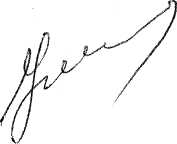 Глава администрации района                                           И.И. УгнивенкоО внесении изменений в постановление администрации Весьегонского района от 29.12.2018 № 668Объемы и источники финансирования муниципальной программы по годам ее реализации  в разрезе подпрограммФинансирование программы осуществляется за счет средств районного бюджета в следующих объёмах (руб).		Всего:145 428 601,00, из которых2019 год-30 596 836,00, в том числе:подпрограмма 1 – 8 688 838,00подпрограмма 2 –15 207 159,00	подпрограмма 3 –5 323 785,00		Обеспечивающая программа - 1 377 054,00	Годы реализации муниципальной программыОбъем бюджетных ассигнований, выделенный на реализацию подпрограммы «Развитие библиотечного обслуживания населения района» (рублей)Объем бюджетных ассигнований, выделенный на реализацию подпрограммы «Развитие библиотечного обслуживания населения района» (рублей)Объем бюджетных ассигнований, выделенный на реализацию подпрограммы «Развитие библиотечного обслуживания населения района» (рублей)Объем бюджетных ассигнований, выделенный на реализацию подпрограммы «Развитие библиотечного обслуживания населения района» (рублей)Объем бюджетных ассигнований, выделенный на реализацию подпрограммы «Развитие библиотечного обслуживания населения района» (рублей)Итого,рублейГоды реализации муниципальной программыЗадача  1 «Библиотечное обслуживание населения муниципальными учреждениями культуры Весьегонского района Тверской области»Задача 2 «Библиотечное обслуживание населения муниципальными учреждениями культуры Весьегонского района Тверской области за счет средств межбюджетных трансфертов»Задача 3 «Комплектование книжных фондов библиотек муниципальных образований»Задача 4 «Проведение противопожарных мероприятий и ремонт зданий и помещений муниципальных учреждений культуры»Задача 5. «Предоставление субсидий на развитие отрасли «Культура»Итого,рублей2019 г.7 284 638,0000,00199 000 ,0000,001 205 200,008 688 838,002020 г.6 340 567,00	00,00100 000 ,000,0013 500,00	6 454 067,002021 г.5 840 567,0000,00100 000 ,000,0013 500,005 954 067,002022 г.5 840 567,0000,00100 000 ,0000,0013 500,005 954 067,002023 г.5 840 567,0000,00100 000 ,000,0013 500,005 954 067,002024 г.5 840 567,0000,00100 000 ,000,0013 500,005 954 067,00Всего, рублей36 987 473,0000,00699 000,0000,001 272 700,0038 959 173,00			Годы реализации муниципальной программыОбъем бюджетных ассигнований, выделенный на реализацию подпрограммы «Развитие культурно-досуговой деятельности учреждений культуры района»  (рублей)Объем бюджетных ассигнований, выделенный на реализацию подпрограммы «Развитие культурно-досуговой деятельности учреждений культуры района»  (рублей)Объем бюджетных ассигнований, выделенный на реализацию подпрограммы «Развитие культурно-досуговой деятельности учреждений культуры района»  (рублей)Объем бюджетных ассигнований, выделенный на реализацию подпрограммы «Развитие культурно-досуговой деятельности учреждений культуры района»  (рублей)Итого,рублейГоды реализации муниципальной программыЗадача  1«Предоставление услуг  муниципальными культурно-досуговыми учреждениями, создание условий для занятия творческой деятельностью на непрофессиональной (любительской) основе»Задача 2«Предоставление услуг муниципальными культурно-досуговыми учреждениями, создание условий для занятий творческой деятельностью на непрофессиональной (любительской) основе за счет межбюджетных трансфертов»Задача 3. «Проведение противопожарных мероприятий и ремонт зданий и помещений учреждений культуры»Задача 4. «Предоставление субсидий на поддержку отрасли «Культура»2019 г.12 430 659,000,000,002 776 500,0015 207 159,002020 г.11 537 205,000,000,00163 800,0011 701 005,002021 г.11 099 505,000,000,00101 500,0011 201 005,002022 г.11 099 505,000,000,00101 500,0011 201 005,002023 г.11 099 505,000,000,00101 500,0011 201 005,002024 г.11 099 505,000,000,00101 500,0011 201 005,00Всего, рублей68 365 884,000,000,003 346 300,0071 712 184,00Годы реализации муниципальной программыОбъем бюджетных ассигнований, выделенный на реализацию подпрограммы «Развитие дополнительного образования в сфере культуры»  (рублей)Объем бюджетных ассигнований, выделенный на реализацию подпрограммы «Развитие дополнительного образования в сфере культуры»  (рублей)Объем бюджетных ассигнований, выделенный на реализацию подпрограммы «Развитие дополнительного образования в сфере культуры»  (рублей)Объем бюджетных ассигнований, выделенный на реализацию подпрограммы «Развитие дополнительного образования в сфере культуры»  (рублей)Итого,рублейГоды реализации муниципальной программыЗадача  1«Предоставление услуг дополнительного образования детей».Задача 2 «Укрепление и развитие материально-технической базы учреждений дополнительного образования в сфере культуры»Задача  3.«Приобретение музыкальных инструментов для муниципальных детских школ искусств, детских музыкальных школ»Задача  4 . «Предоставление субсидий из бюджета Тверской области»Итого,рублей2019 г.4 376 785,00	0,000,00947 000,005 323 785,002020 г.4 222 563,000,0032 000,000,004 254 563,002021 г.4 222 563,000,0032 000,000,004 254 563,002022 г.4 222 563,000,0032 000,000,004 254 563,002023 г.4 222 563,000,0032 000,000,004 254 563,002024 г.4 222 563,000,0032 000,000,004 254 563,00Всего, рублей25 489 600,00	0,00160 000,00947 000,0026 596 600,00